Тесты по тематике 9 семестраТест 1Анализ разработки месторождений нефти и газа проводится в целях:Установления соответствия принятых исходных данных при проектировании разработки с фактическими данными, полученными в процессе разработки.Для принятия мер по корректировке проектного документа по разработке месторождения.Для принятия решения о разработке нового проектного документа по разработке.Во всех случаях, указанных выше.Тест 2Проект обустройства газовых и газонефтяных месторождений является:Самостоятельным документом и составляется на основании принятого варианта разработки и принципа сбора и подготовки добываемой продукции,  рекомендованного проектом разработки месторождения.Самостоятельным документом и составляется после принятого Обоснования инвестиций по обустройству газовых и газонефтяных месторождений.Самостоятельным документом и может быть реализован после положительного заключения государственной экспертизы.Верно для всех случаев, указанных выше.Тест 3Сбор и подготовка газа и нефти в проектном документе по разработке обязательно рассматриваются и оцениваются:Основные производственные объекты добычи, транспортировки и подготовки продукции скважин.Вспомогательные сооружения и другая инфраструктура обустройства.Объекты переработки нефти и газа.Система размещения и структура скважин на площади месторождений.Верно для всех случаев, указанных выше, кроме п.3.Тест 4Существуют следующие системы сбора и подготовки на нефтяных промыслах:Высоконапорная (до 7МПа) однотрубная при транспортировке сырья на большие расстояния.Напорная (до 1,0 МПа) однотрубная при транспортировке сырья на небольшие расстояния.Напорная групповая с децентрализованной подготовкой газа, нефти и пластовой воды.Все, вышеперечисленные системы.Все, вышеперечисленные системы, кроме указанной в п.2.Тест 5Задачами подготовки нефти являются:Разрушение стойких водонефтяных эмульсий.Отделение газа от жидкости.Отделение свободной и связанной воды от нефти.Снижение концентрации солей в нефти до требований Потребителя.Отделение от нефти легких фракций углеводородов.Все выше перечисленное, кроме п.1Все выше перечисленное, кроме п.5.Тест 6Схемы сбора и внутрипромыслового транспорта газа бывают:Групповая централизованная.Кольцевая.Лучевая.Смешанная (кольцевая – групповая).Комбинированная (кольцевая – лучевая – групповая).Все выше перечисленные схемы.Все выше перечисленные схемы, за исключением указанных  в  пп.4,5.Тест 7Укажите, какой из рисунков «а - в» соответствует лучевой схеме сбора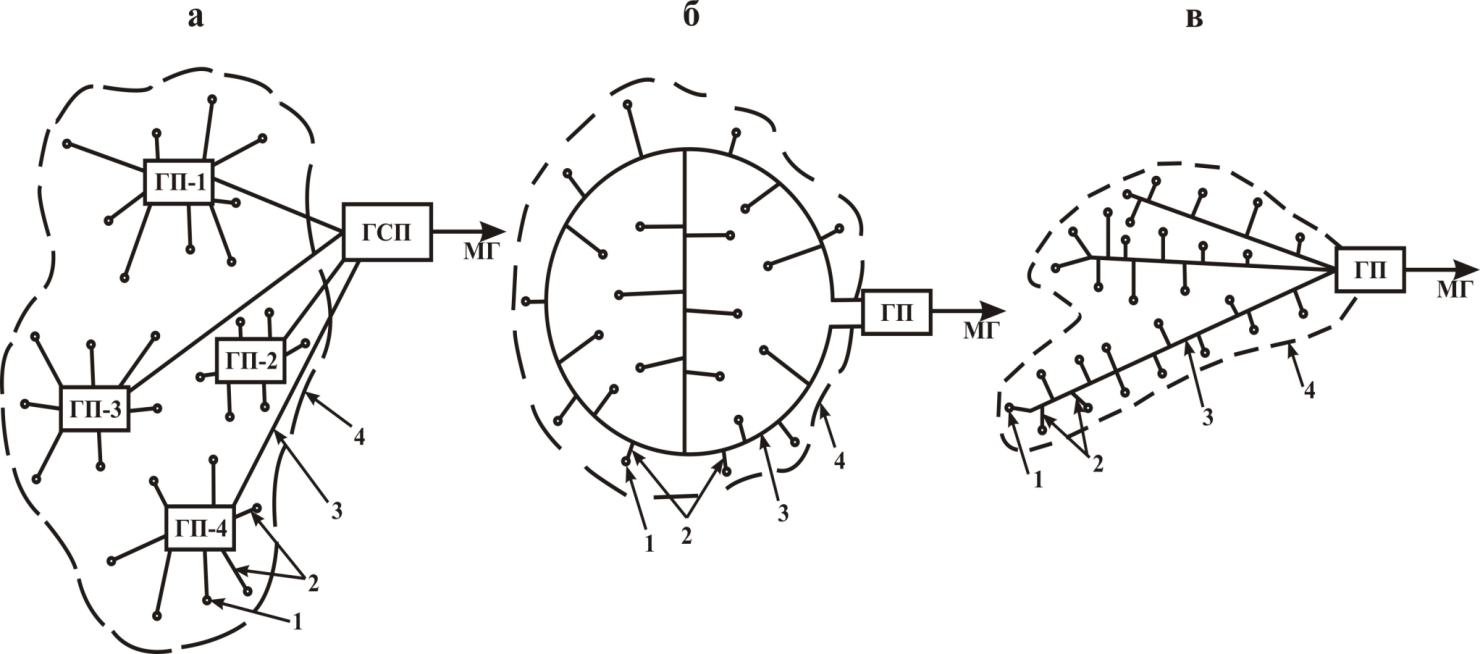 1. Только «а».2. Только «в».4. Только «б». Только «а» и «в».Тест 8Укажите используемые способы подготовки  продукции скважин  газоконденсатных и нефтегазоконденсатных месторождений: Только низкотемпературная сепарация газа.Низкотемпературная сепарация газа и абсорбционная осушка газа.Только сорбционная осушка газа.Низкотемпературная сепарация плюс  холодильные установки и рекуперативные теплообменники.Тест 9Укажите ту организационную схему подготовки газа из указанных ниже схем, которая используется для Оренбургского нефтегазоконденсатного месторождения:Внутрипромысловая подготовка.Подготовка на промысле и на головных сооружениях.Промысловая и заводская подготовка газа, конденсата и нефти.Тест 10Указанная ниже формула, гдеЕ - коэффициент уменьшения пропускной способности шлейфа из-за наличия жидкости и отложений твердой фазы в газопроводе; р1, р2 - абсолютные давления в начале и конце шлейфа соответственно ( 0,1 МПа); D - внутренний диаметр шлейфа (см); λ=λ(Re) - коэффициент гидравлического сопротивления шероховатых труб; Δ - относительная плотность газа по воздуху; z, Т - средние по длине L коэффициент сверхсжимаемости и абсолютная температура газа соответственно; L -длина шлейфа (км), используетсяДля определения производительности газовых скважин.Для определения пропускной способности межцеховых газопроводов.Для определения пропускной способности выкидных трубопроводов от скважин.Для определения пропускной способности коллекторов газосборной сети.Для всего вышеперечисленного.Тест 11Данная схема соответствует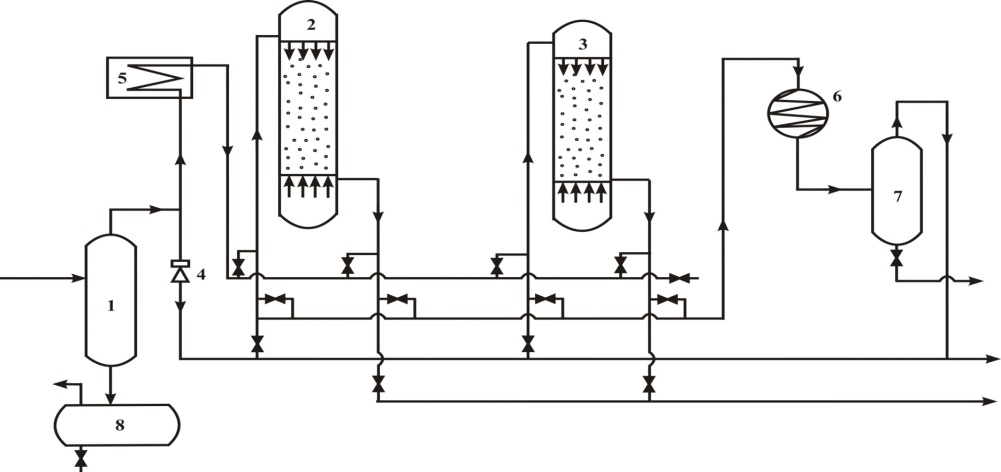 Абсорбционной осушке газа.Адсорбционной осушке газаНизкотемпературной сепарации.Сероочистке газа.Тест 12Гликоли используются для подготовки газа в схемах:Абсорбционной осушки газа.Адсорбционной осушки газаНизкотемпературной сепарации.Сероочистке газа.Тест 13Дебит нефтяных и газовых скважин можно увеличить за счет:За счет улучшения техники и технологии вскрытия пласта; За счет усовершенствования оборудования, используемого при эксплуатации скважин. За счет внедрения методов интенсификации притока газа и нефти.Тест 14Укажите те пункты, в которых идет речь о мероприятиях по вскрытию пласта и освоению скважин.Бурение горизонтальных скважин.Применение безглинистых растворов при вскрытии продуктивной толщи.Вскрытие продуктивных горизонтов с продувкой забоя газом (азот).Установка фильтра на забое скважины.Ограничение градиента давления на  забое работающей скважины.Тест 15Подача на забой скважины поверхностно-активных веществ  (ПАВ) осуществляется с целью:Защиты подземного оборудования от коррозии металла.Для улучшения фильтрационных свойств призабойной зоны.Для очистки скважины от пластовой воды.Для всего вышеперечисленного.Тест 16К способам усовершенствования техники эксплуатации скважин не относится:Раздельная эксплуатация двух объектов одной скважиной;Эжекция низконапорного газа высоконапорным;Применение плунжерного лифта для удаления с забоя воды; Усовершенствование конструкции скважины.Применение фонтанных труб  меньшего диаметра. Тест 17В процессе работ по заканчиванию скважины и последующей ее эксплуатации проницаемость пород  ПЗП оказывается:Ухудшенной по сравнению с первоначальной, естественной.Улучшенной по сравнению с первоначальной, естественной за счет очистки коллектора ПЗП от фильтрата бурового раствора.Неизменной по отношению ухудшенной по сравнению с первоначальной, естественной.В состоянии,  зависящем от условий освоения и технологического режима и эксплуатации.Тест 18Укажите методы, относящиеся к интенсификации притока газа к забою скважины.Гидравлический разрыв пласта (ГРП).Солянокислотная обработка.Применения гибкой трубы для селективной обработки пласта.Применение фонтанных труб  меньшего диаметра. Подача поверхностно-активных веществ.Тест 19На чем основана более высокая производительность скважин с горизонтальным стволом: За счет значительного увеличения площади контакта  ствола с породой продуктивного коллектора существенно снизить величины депрессии на пласт.За счет длины   горизонтального ствола.За счет оптимальной ориентации горизонтального ствола в анизотропном продуктивном пласте.За счет всего вышеперечисленного. Тест 20Солянокислотная обработка применяется, если пласт представлен:Карбонатными породами.Известняками и доломитами.Терригенными породами.Песчано-глинистыми породами.Отложениями галогенов.Тест 21Скважины эксплуатационного объекта (месторождения, предприятия в целом) по своему назначению подразделяются на следующие основные группы: Добывающие НагнетательныеСпециальныеВспомогательные. Все вышеперечисленные.Тест 22Контроль за разработкой месторождения осуществляется:Постоянно в течении всего периода разработки.Периодически в соответствии с необходимостью составления нового проектного документа по разработке.В соответствии с действующим проектом разработки месторождения.В соответствии с программой мероприятий. утвержденной в эксплуатирующей организации и согласованной с генпроектировщиком.Тест 23Какая существует практика перевода скважин из одной категории в другую, разрешенная нормативными документами:Нагнетательных  скважин в добывающие.Добывающих скважин в нагнетательные.Контрольных скважин в добывающие.Добывающих скважин в контрольные.Во всех перечисленных случаях.